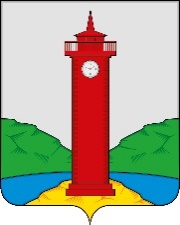 РОССИЙСКАЯ ФЕДЕРАЦИЯ
САМАРСКАЯ ОБЛАСТЬМУНИЦИПАЛЬНЫЙ РАЙОН ВолжскийСОБРАНИЕ ПРЕДСТАВИТЕЛЕЙ СЕЛЬСКОГО ПОСЕЛЕНИЯ КУРУМОЧЧЕТВЕРТОГО  созываРЕШЕНИЕ«22» октября 2020г 								№ 9/2О внесении изменений в Решение Собрания представителей сельского поселения Курумоч муниципального района Волжский Самарской области  от «22»  сентября 2020г № 6/1 «О назначении членов конкурсной комиссии для проведения конкурса по отбору кандидатур на должность Главы сельского поселения Курумоч муниципального района Волжский Самарской области»В соответствии с Федеральным законом «Об общих принципах организации местного самоуправления в Российской Федерации» от 16.10.2003г. № 131-ФЗ, пунктом 3 статьи 40.1 Устава сельского поселения Курумоч муниципального района Волжский Самарской области Собрание представителей сельского поселения Курумоч муниципального района Волжский Самарской области  РЕШИЛО:Внести  следующие изменения в Решение Собрания представителей сельского поселения Курумоч муниципального района Волжский Самарской области  от «22»  сентября 2020г № 6/1 «О назначении членов конкурсной комиссии для проведения конкурса по отбору кандидатур на должность Главы сельского поселения Курумоч муниципального района Волжский Самарской области»:Подпункт 2 пункта 1 решения читать в следующей редакции:                     «2) Редько А.В. - депутата Собрания представителей сельского поселения Курумоч муниципального района Волжский Самарской области четвертого созыва.»Опубликовать настоящее решение в газете "Волжская новь" и на официальном сайте Администрации сельского поселения Курумоч http://sp-kurumoch.ru/. Настоящее Решение вступает в силу со дня его опубликования.Председатель Собрания представителейсельского поселения Курумоч муниципального района ВолжскийСамарской области                						И.К. Каширин                                                    Глава сельского поселения Курумочмуниципального района ВолжскийСамарской области            						О.Л.Катынский                                                        Кулешевская 3021917